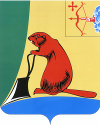 АДМИНИСТРАЦИЯ ТУЖИНСКОГО МУНИЦИПАЛЬНОГО РАЙОНА КИРОВСКОЙ ОБЛАСТИАДМИНИСТРАЦИЯ ТУЖИНСКОГО МУНИЦИПАЛЬНОГО РАЙОНА КИРОВСКОЙ ОБЛАСТИАДМИНИСТРАЦИЯ ТУЖИНСКОГО МУНИЦИПАЛЬНОГО РАЙОНА КИРОВСКОЙ ОБЛАСТИАДМИНИСТРАЦИЯ ТУЖИНСКОГО МУНИЦИПАЛЬНОГО РАЙОНА КИРОВСКОЙ ОБЛАСТИАДМИНИСТРАЦИЯ ТУЖИНСКОГО МУНИЦИПАЛЬНОГО РАЙОНА КИРОВСКОЙ ОБЛАСТИПОСТАНОВЛЕНИЕПОСТАНОВЛЕНИЕПОСТАНОВЛЕНИЕПОСТАНОВЛЕНИЕПОСТАНОВЛЕНИЕ20.06.2018№216пгт Тужапгт Тужапгт ТужаО внесении изменений в постановление администрации Тужинского муниципального района от 13.10.2015 № 374О внесении изменений в постановление администрации Тужинского муниципального района от 13.10.2015 № 374О внесении изменений в постановление администрации Тужинского муниципального района от 13.10.2015 № 374О внесении изменений в постановление администрации Тужинского муниципального района от 13.10.2015 № 374О внесении изменений в постановление администрации Тужинского муниципального района от 13.10.2015 № 374В связи с кадровыми изменениями администрация Тужинского муниципального района ПОСТАНОВЛЯЕТ:1. Внести в постановление администрации Тужинского муниципального района от 13.10.2015 № 374 (ред. от 15.05.2017) «Об оперативной группе комиссии по предупреждению и ликвидации чрезвычайных ситуаций и обеспечению пожарной безопасности администрации Тужинского муниципального района» следующие изменения:1.1. Исключить из состава оперативной группы Касьянову Викторию Владленовну.1.2. Включить в состав оперативной группы Ногину Наталью Юрьевну, заведующую отделом жизнеобеспечения администрации Тужинского муниципального района.1.3. Назначить старшим оперативной группы Ногину Наталью Юрьевну.2. Опубликовать настоящее постановление в Бюллетене муниципальных нормативных правовых актов органов местного самоуправления Тужинского муниципального района Кировской области.И.о. главы Тужинского муниципального района    Л.В. БледныхВ связи с кадровыми изменениями администрация Тужинского муниципального района ПОСТАНОВЛЯЕТ:1. Внести в постановление администрации Тужинского муниципального района от 13.10.2015 № 374 (ред. от 15.05.2017) «Об оперативной группе комиссии по предупреждению и ликвидации чрезвычайных ситуаций и обеспечению пожарной безопасности администрации Тужинского муниципального района» следующие изменения:1.1. Исключить из состава оперативной группы Касьянову Викторию Владленовну.1.2. Включить в состав оперативной группы Ногину Наталью Юрьевну, заведующую отделом жизнеобеспечения администрации Тужинского муниципального района.1.3. Назначить старшим оперативной группы Ногину Наталью Юрьевну.2. Опубликовать настоящее постановление в Бюллетене муниципальных нормативных правовых актов органов местного самоуправления Тужинского муниципального района Кировской области.И.о. главы Тужинского муниципального района    Л.В. БледныхВ связи с кадровыми изменениями администрация Тужинского муниципального района ПОСТАНОВЛЯЕТ:1. Внести в постановление администрации Тужинского муниципального района от 13.10.2015 № 374 (ред. от 15.05.2017) «Об оперативной группе комиссии по предупреждению и ликвидации чрезвычайных ситуаций и обеспечению пожарной безопасности администрации Тужинского муниципального района» следующие изменения:1.1. Исключить из состава оперативной группы Касьянову Викторию Владленовну.1.2. Включить в состав оперативной группы Ногину Наталью Юрьевну, заведующую отделом жизнеобеспечения администрации Тужинского муниципального района.1.3. Назначить старшим оперативной группы Ногину Наталью Юрьевну.2. Опубликовать настоящее постановление в Бюллетене муниципальных нормативных правовых актов органов местного самоуправления Тужинского муниципального района Кировской области.И.о. главы Тужинского муниципального района    Л.В. БледныхВ связи с кадровыми изменениями администрация Тужинского муниципального района ПОСТАНОВЛЯЕТ:1. Внести в постановление администрации Тужинского муниципального района от 13.10.2015 № 374 (ред. от 15.05.2017) «Об оперативной группе комиссии по предупреждению и ликвидации чрезвычайных ситуаций и обеспечению пожарной безопасности администрации Тужинского муниципального района» следующие изменения:1.1. Исключить из состава оперативной группы Касьянову Викторию Владленовну.1.2. Включить в состав оперативной группы Ногину Наталью Юрьевну, заведующую отделом жизнеобеспечения администрации Тужинского муниципального района.1.3. Назначить старшим оперативной группы Ногину Наталью Юрьевну.2. Опубликовать настоящее постановление в Бюллетене муниципальных нормативных правовых актов органов местного самоуправления Тужинского муниципального района Кировской области.И.о. главы Тужинского муниципального района    Л.В. БледныхВ связи с кадровыми изменениями администрация Тужинского муниципального района ПОСТАНОВЛЯЕТ:1. Внести в постановление администрации Тужинского муниципального района от 13.10.2015 № 374 (ред. от 15.05.2017) «Об оперативной группе комиссии по предупреждению и ликвидации чрезвычайных ситуаций и обеспечению пожарной безопасности администрации Тужинского муниципального района» следующие изменения:1.1. Исключить из состава оперативной группы Касьянову Викторию Владленовну.1.2. Включить в состав оперативной группы Ногину Наталью Юрьевну, заведующую отделом жизнеобеспечения администрации Тужинского муниципального района.1.3. Назначить старшим оперативной группы Ногину Наталью Юрьевну.2. Опубликовать настоящее постановление в Бюллетене муниципальных нормативных правовых актов органов местного самоуправления Тужинского муниципального района Кировской области.И.о. главы Тужинского муниципального района    Л.В. БледныхПОДГОТОВЛЕНОГлавный специалист по ГО и ЧСадминистрации Тужинского муниципального районаЕ.А. ГрудинаСОГЛАСОВАНОУправляющая делами администрации Тужинского муниципального районаС.И. ШишкинаНачальник отдела юридического обеспечения управление делами администрации Тужинского муниципального районаЮ.В. ДрягинаРазослать: дело-1, ГО и ЧС-1, члену ОГ-1.Разослать: дело-1, ГО и ЧС-1, члену ОГ-1.Разослать: дело-1, ГО и ЧС-1, члену ОГ-1.Разослать: дело-1, ГО и ЧС-1, члену ОГ-1.